2017 годЗаседание трехсторонней комиссии муниципального образования «Верхнекетский район» по регулированию социально-трудовых отношений от 7 февраля 2017 года.Повестка заседания.1. О реализации программ содействия занятости в 2017 году. 2. Информация о работе районной трехсторонней комиссии по регулированию социально-трудовых отношений в Верхнекетском районе за 2016 год.3. Об утверждении состава трёхсторонней комиссии муниципального образования «Верхнекетский район» по регулированию социально-трудовых отношений.4. Утверждение плана работы трёхсторонней комиссии муниципального образования «Верхнекетский район» по регулированию социально-трудовых отношений на 2017 год. 5. Об изменениях в порядок предоставления денежной компенсации за санаторно-курортное лечение работникам областных государственных и муниципальных учреждений. 6. Ситуация на рынке труда в Верхнекетском районе. 7. Об участии в областных конкурсах по охране труда в 2017 году «Лучший специалист по охране труда Томской области 2017 года», «Я рисую безопасный труд». Выступили: Шилова Н.В., заместитель начальника Департамента труда и занятости населения Томской области, Альсевич С.А, заместитель Главы Верхнекетского района по экономике и инвестиционной политике, Досужева Л.А., директор ОГКУ «Центр занятости населения Верхнекетского района», Горячева Ж.Ю., председатель комитета социального партнёрства, экспертизы условий и охраны труда Департамента труда и занятости населения Томской области, Березовская И.П., ведущий специалист по труду Администрации Верхнекетского района.Решение комиссии:1.​ Принять к сведению информацию Шиловой Н.В. «О реализации программ содействия занятости в 2017 году», Альсевич С.А. «О работе районной трехсторонней комиссии по регулированию социально-трудовых отношений в Верхнекетском районе за 2016 год», «Об изменениях в порядок предоставления денежной компенсации за сана-торно-курортное лечение работникам областных государственных и муниципальных учреждений», Досужевой Л.А. «О ситуации на рынке труда в Верхнекетском районе».2. Утвердить состав трёхсторонней комиссии муниципального образования «Верхнекетский район» по регулированию социально-трудовых отношений, план работы трёхсторонней комиссии муниципального образования «Верхнекетский район» по регулированию социально-трудовых отношений на 2017 год. Работодателям: 3. Принять участие в областных конкурсах по охране труда в 2017 году «Лучший специалист по охране труда Томской области 2017 года», «Я рисую безопасный труд».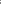 Заседание трёхсторонней комиссии муниципального образования «Верхнекетский район» по регулированию социально-трудовых отношений 19 мая 2017 годаПрисутствовали члены комиссии, 29 - работодателей, специалисты по охране труда, председатели профсоюзных организаций, уполномоченные трудовых коллективов организаций разных форм собственности Повестка.1. Реализация мероприятий по охране труда в 2016 году и первом квартале 2017 года. 2. О награждении участников занявших призовые места в первом этапе областного детского творческого конкурса по охране труда «Я рисую безопасный труд». 3. Информация о диспансеризации работников организаций Верхнекетского района в 2016 году и первый квартал 2017 года4. Информация об экологическом состоянии охраны окружающей среды на территории Верхнекетского района.5. Информация о миграционной ситуации на территории Верхнекетского района. 6. Взаимодействие Администрации Верхнекетского района с правоохранительными органами, ОГКУ «Центр социальной поддержки населения Верхнекетского района», ОГКУ «Центр занятости населения Верхнекетского района» по вопросу работы с иностранными гражданами. 7. Информация об использовании средств ФСС РФ на финансирование предупредительных мер по сокращению производственного травматизма и профессиональных заболеваний. Выступили: Березовская И.П.- ведущий специалист по труду Администрации Верхнекетского района, Бакулина И.Д.- Главный врач ОГБУЗ «Верхнекетская РБ», Бучко Т.В.- государственный инспектор в Томской области по охране природы, Михайлов М.Г.- начальник ОМВД РФ по Верхнекетскому району, Гусельникова М.П.- Первый заместитель Главы Верхнекетского района, Сергейчук Г.И.- ведущий специалист ФСС РФ в Верхнекетском районе.Решение комиссии:Заслушав и обсудив выступление докладчиков, члены комиссии отмечают, что деятельность человека является основой его существования, а на трудовую деятельность приходится не менее 50% жизни человека и именно в процессе трудовой деятельности человек подвергается наибольшей опасности, поэтому комфортные и безопасные условия труда – это один из основных факторов, влияющих на здоровье работников, и как следствие производительность труда. 1. Информацию о реализации мероприятий по охране труда в 2016 году и первом квартале 2017 года, о награждении участников занявших призовые места в первом этапе областного детского творческого конкурса по охране труда «Я рисую безопасный труд», о диспансеризации работников организаций Верхнекетского района в 2016 году и первый квартал 2017 года, об экологическом состоянии охраны окружающей среды на территории Верхнекетского района, о миграционной ситуации на территории Верхнекетского района, о взаимодействии Администрации Верхнекетского района с правоохранительными органами, ОГКУ «Центр социальной поддержки населения Верхнекетского района», ОГКУ «Центр занятости населения Верхнекетского района» по вопросу работы с иностранными гражданами, об использовании средств ФСС РФ на финансирование предупредительных мер по сокращению производственного травматизма и профессиональных заболеваний принять к сведению.2. Администрации Верхнекетского района - продолжить организационную работу по обучению и проверке знаний требований охраны труда руководителей и специалистов предприятий и организаций Верхнекетского района;- продолжить проводить консультативную, разъяснительную работу среди работодателей и работников по официальному трудоустройству согласно законов РФ;- продолжить участвовать в областных конкурсах по охране труда.3. Работодателям: - трудоустраивать работников согласно трудового законодательства РФ;- проводить в установленные сроки специальную оценку условий труда;- обеспечить контроль за соблюдением периодичности проведения обучения по охране труда и проверки знаний требований охраны труда руководителей и работников;- внедрять современные методы управления охраной труда;- принимать необходимые меры по обеспечению безопасности и охраны труда на каждом рабочем месте, надлежащего санитарно-бытового и лечебно-профилактического обслуживания, обучения и проверки знаний требований охраны труда, своевременного и качественного инструктирования по охране труда работников;-организовывать проведение предварительных и периодических медицинских осмотров работников в соответствии с требованиями приказа Министерства здравоохранения и социального развития Российской Федерации от 12 апреля 2011 года № 302н;-в полной мере использовать механизм частичного финансирования предупредительных мер по сокращению производственного травматизма и профессиональных заболеваний работников за счет средств страховых взносов на обязательное социальное страхование.4. Профсоюзам:- полнее использовать права, предусмотренные законом о профессиональных союзах, при осуществлении общественного контроля за соблюдением трудового законодательства в организациях района;- содействовать созданию комитетов (комиссий) по охране труда;- активизировать работу в организациях района по пропаганде охраны труда.